	DaltonNom : DaltonNom complet : Dlaton johnNationalité : AngleterrePériode de temps : 6 septembre 1766 a 27 juillet 1844Découverte : Charges positive et négative 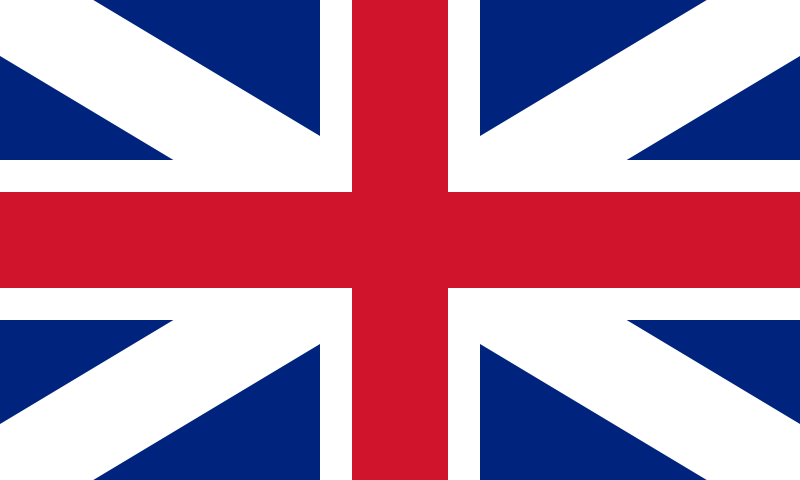 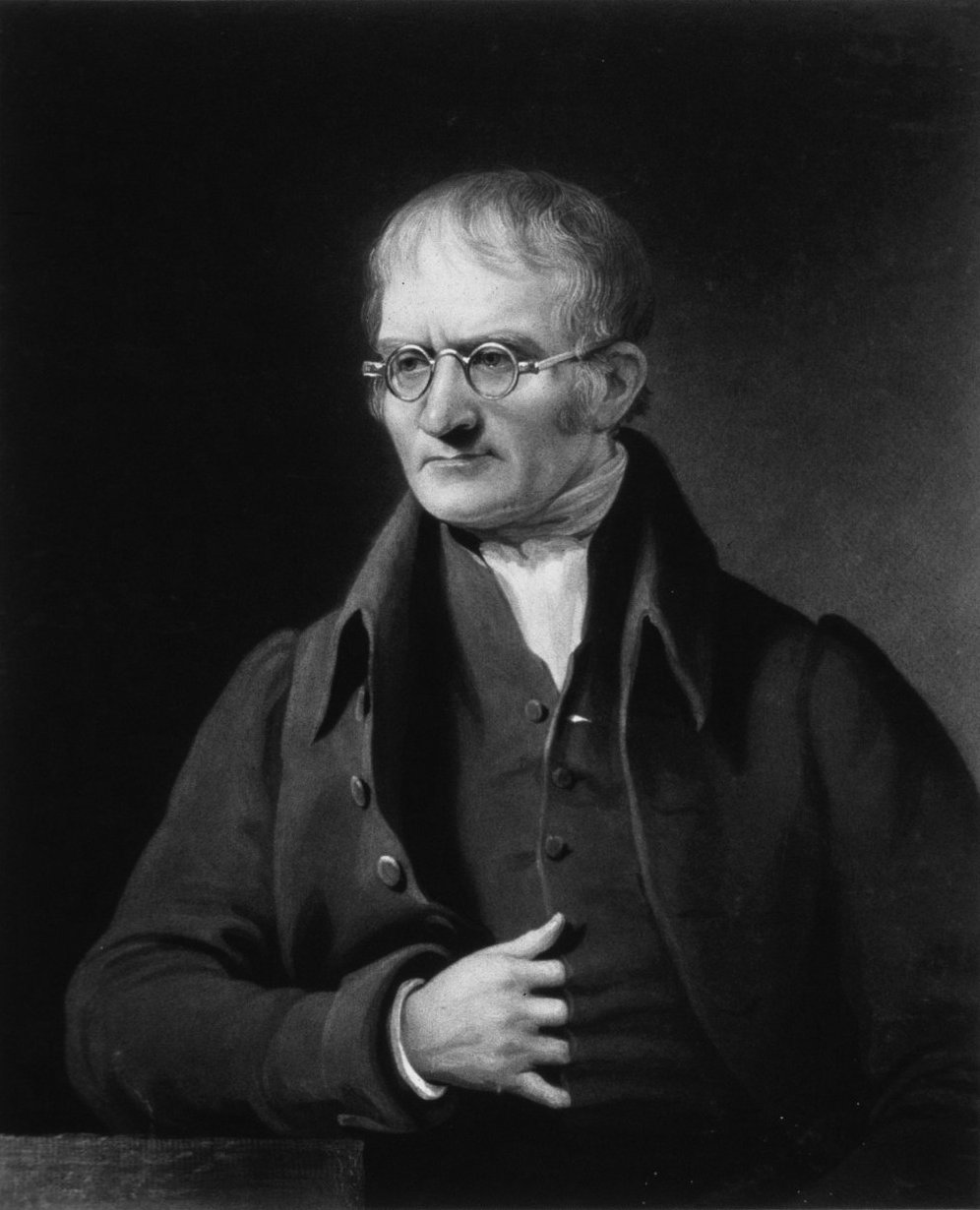 